Signatura correus nousNom Cognom1 Cognom2
Càrrec
Centre de treballAquest missatge i els seus annexes poden contenir informació privada i confidencial; està dirigida únicament al seu destinatari. Si rep aquest missatge per error li recordem que, la seva utilització, divulgació i/o còpia sense autorització, està prohibida en virtut de la legislació vigent. Si vostè no és el destinatari original si us plau elimini'l i notifiqui-ho al remitent. Gràcies per la seva col·laboració. 
------------------------------------------
Este mensaje y sus anexos pueden contener información privada y confidencial; está dirigida únicamente a su destinatario. Si recibe este mensaje por error le recordamos que, su utilización, divulgación y/o copia sin autorización está prohibida en virtud de la legislación vigente. Si usted no es el destinatario original de este mensaje elimínelo y notifíquelo al remitente. Gracias por su colaboración.
------------------------------------------ 
Abans d'imprimir aquest correu electrònic pensi si és necessari. Antes de imprimir este correo electrónico piense si es necesario.Signatura curta: respostes i reenviamentsNom Cognom1 Cognom2
Càrrec
Centre de treballSignatura correu webNom Cognom1 Cognom2
Càrrec
Centre de Treball
T. Número de telèfon - Ext. ExtensióConsorci Sanitari de Terrassa - www.cst.catFundació Joan Costa Roma 

Aquest missatge i els seus annexes poden contenir informació privada i confidencial; està dirigida únicament al seu destinatari. Si rep aquest missatge per error li recordem que, la seva utilització, divulgació i/o còpia sense autorització, està prohibida en virtut de la legislació vigent. Si vostè no és el destinatari original si us plau elimini'l i notifiqui-ho al remitent. Gràcies per la seva col·laboració. 
------------------------------------------
Este mensaje y sus anexos pueden contener información privada y confidencial; está dirigida únicamente a su destinatario. Si recibe este mensaje por error le recordamos que, su utilización, divulgación y/o copia sin autorización está prohibida en virtud de la legislación vigente. Si usted no es el destinatario original de este mensaje elimínelo y notifíquelo al remitente. Gracias por su colaboración.
------------------------------------------ 
Abans d'imprimir aquest correu electrònic pensi si és necessari. Antes de imprimir este correo electrónico piense si es necesario.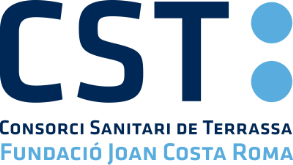 Carrer, número
CP LOCALITAT
Telèfon – Extensió
www.cst.catCarrer, número
CP LOCALITAT
Telèfon – Extensió
www.cst.cat